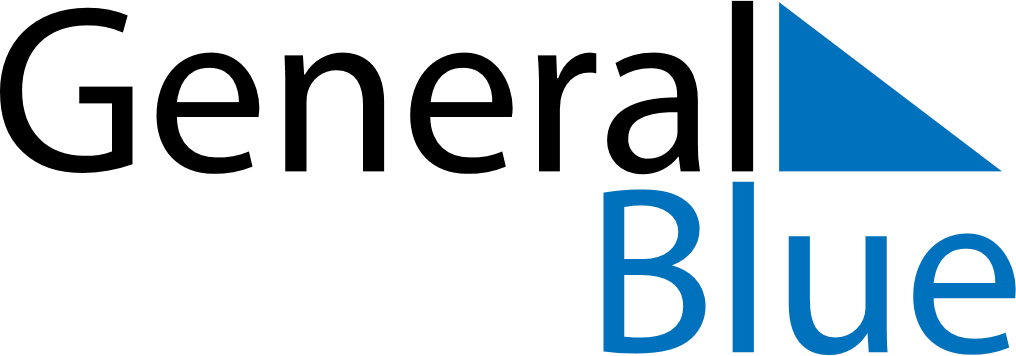 June 2024June 2024June 2024June 2024June 2024June 2024June 2024Teresina, Piaui, BrazilTeresina, Piaui, BrazilTeresina, Piaui, BrazilTeresina, Piaui, BrazilTeresina, Piaui, BrazilTeresina, Piaui, BrazilTeresina, Piaui, BrazilSundayMondayMondayTuesdayWednesdayThursdayFridaySaturday1Sunrise: 5:53 AMSunset: 5:44 PMDaylight: 11 hours and 50 minutes.23345678Sunrise: 5:53 AMSunset: 5:44 PMDaylight: 11 hours and 50 minutes.Sunrise: 5:54 AMSunset: 5:44 PMDaylight: 11 hours and 50 minutes.Sunrise: 5:54 AMSunset: 5:44 PMDaylight: 11 hours and 50 minutes.Sunrise: 5:54 AMSunset: 5:44 PMDaylight: 11 hours and 50 minutes.Sunrise: 5:54 AMSunset: 5:44 PMDaylight: 11 hours and 50 minutes.Sunrise: 5:54 AMSunset: 5:45 PMDaylight: 11 hours and 50 minutes.Sunrise: 5:55 AMSunset: 5:45 PMDaylight: 11 hours and 50 minutes.Sunrise: 5:55 AMSunset: 5:45 PMDaylight: 11 hours and 50 minutes.910101112131415Sunrise: 5:55 AMSunset: 5:45 PMDaylight: 11 hours and 49 minutes.Sunrise: 5:55 AMSunset: 5:45 PMDaylight: 11 hours and 49 minutes.Sunrise: 5:55 AMSunset: 5:45 PMDaylight: 11 hours and 49 minutes.Sunrise: 5:55 AMSunset: 5:45 PMDaylight: 11 hours and 49 minutes.Sunrise: 5:56 AMSunset: 5:45 PMDaylight: 11 hours and 49 minutes.Sunrise: 5:56 AMSunset: 5:46 PMDaylight: 11 hours and 49 minutes.Sunrise: 5:56 AMSunset: 5:46 PMDaylight: 11 hours and 49 minutes.Sunrise: 5:56 AMSunset: 5:46 PMDaylight: 11 hours and 49 minutes.1617171819202122Sunrise: 5:57 AMSunset: 5:46 PMDaylight: 11 hours and 49 minutes.Sunrise: 5:57 AMSunset: 5:46 PMDaylight: 11 hours and 49 minutes.Sunrise: 5:57 AMSunset: 5:46 PMDaylight: 11 hours and 49 minutes.Sunrise: 5:57 AMSunset: 5:47 PMDaylight: 11 hours and 49 minutes.Sunrise: 5:57 AMSunset: 5:47 PMDaylight: 11 hours and 49 minutes.Sunrise: 5:58 AMSunset: 5:47 PMDaylight: 11 hours and 49 minutes.Sunrise: 5:58 AMSunset: 5:47 PMDaylight: 11 hours and 49 minutes.Sunrise: 5:58 AMSunset: 5:48 PMDaylight: 11 hours and 49 minutes.2324242526272829Sunrise: 5:58 AMSunset: 5:48 PMDaylight: 11 hours and 49 minutes.Sunrise: 5:58 AMSunset: 5:48 PMDaylight: 11 hours and 49 minutes.Sunrise: 5:58 AMSunset: 5:48 PMDaylight: 11 hours and 49 minutes.Sunrise: 5:59 AMSunset: 5:48 PMDaylight: 11 hours and 49 minutes.Sunrise: 5:59 AMSunset: 5:48 PMDaylight: 11 hours and 49 minutes.Sunrise: 5:59 AMSunset: 5:49 PMDaylight: 11 hours and 49 minutes.Sunrise: 5:59 AMSunset: 5:49 PMDaylight: 11 hours and 49 minutes.Sunrise: 5:59 AMSunset: 5:49 PMDaylight: 11 hours and 49 minutes.30Sunrise: 6:00 AMSunset: 5:49 PMDaylight: 11 hours and 49 minutes.